1. Које животиње препознајеш на фотографији испод?А. МишБ. КраваВ. ОвцаГ. ЗмијаД. Пас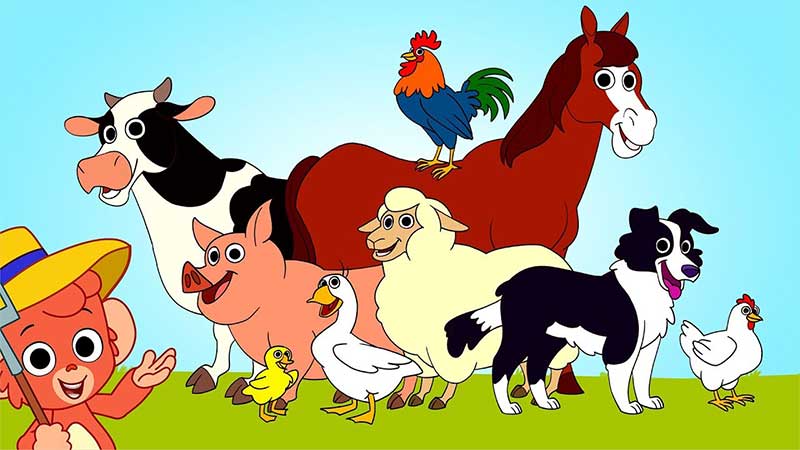 2. Грађом и деловима својих тела, животиње су се прилагодиле животу у различитим условима.А. ТачноБ. Нетачно3. Која животиња са фотографија не живи у води, не уме да лети и не гмиже?A. Бубамара                          Б. Зец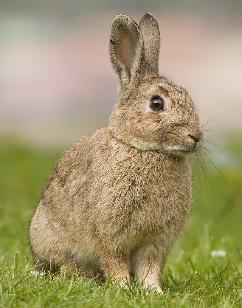 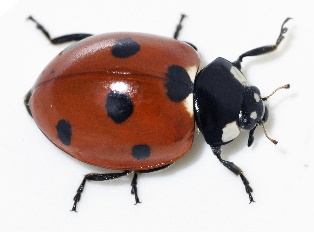 В. Врабац 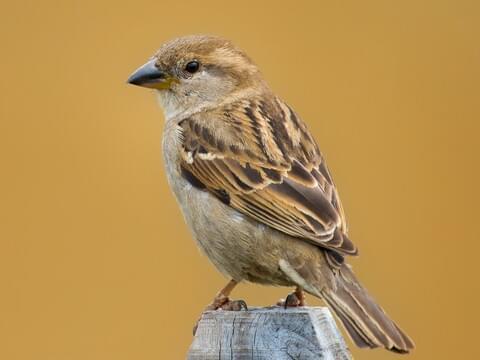 4. Животиње које се хране само месом зовемо:А. БиљоједиБ. МесоједиВ. Сваштоједи5. Дивља свиња је:А. БиљоједБ. МесоједВ. Сваштојед6. Соко је:А. БиљоједБ. МесоједВ. Сваштојед7. О ________ животињама брину људи.А. ДомаћимБ. Дивљим8. Као мали, хранио сам се мајчиним млеком. Имам четири ноге и на њима копита. Могу дуго да ходам. Ја сам:А. ГолубБ. КомарацВ. Магарац9. Змије и жабе гмижу.А. Тачно      Б. Нетачно10. Где живи медвед?А. У шуми    Б. На ливади11. Шта добијамо од животиње приказане на фотографији испод?A. ЈајаБ. МлекоВ. Крзно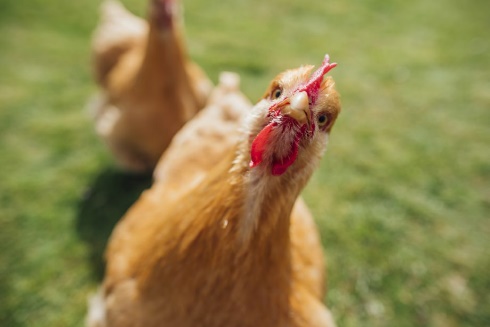 12. Младунче коња и кобиле је:А. ПилеБ. ЖдребеВ. Јаре13. Носем осећамо укус.А. Тачно      Б. Нетачно14. Рука се савија у лакту.А. Тачно       Б. Нетачно15. Помоћу коже осећамо боје.А. Тачно       Б. Нетачно